        ДОГОВОР №____-ДПО/_____об образовании на обучение по дополнительным образовательным программамг. Москва                                                                                                                                         «__» _______ 2020г.Негосударственное образовательное учреждение высшего образования «Московский институт юриспруденции» (далее – «Исполнитель»  или  НОУ ВО «Московский институт юриспруденции»), Лицензия на осуществление образовательной деятельности  № 1974 от 01.03.2016г., (серия 90Л01 №0009006) выдана Федеральной службой по надзору в сфере образования и науки, в лице Ректора  Андреевой Галины Сергеевны, действующей на основании Устава, с одной стороны, и гр. ____________________________ (____________________), адрес регистрации по месту пребывания:______________________________________________________________; дата рождения ____________________., паспорт: _________________, выдан: ______________., - действителен до ________________., именуемый(-ая) в дальнейшем «Заказчик», с другой стороны, далее совместно именуемые Стороны, заключили настоящий Договор оказания образовательных услуг именуемый в дальнейшем «Договор» о нижеследующем: Предмет Договора1.1.Исполнитель берет на себя обязательство оказать Заказчику платные образовательные услуги по дополнительным общеразвивающим программам: русский язык как иностранный в объёме ______________ (________) академических часов; а Заказчик обязуется оплатить услуги Исполнителя.1.2. Форма обучения: очная,  а также  MERGEFORMATс применением дистанционных образовательных технологий.1.3. Образовательная деятельность осуществляется Исполнителем на основании Лицензии серия 90Л01 №0009006 от «01» марта 2016г., (регистрационный №1974)  г., выданной Федеральной службой по надзору в сфере образования и науки, в порядке, установленном Федеральным законом от «29» декабря 2012 г. 273-ФЗ «Об образовании в Российской Федерации», Правилами оказания платных образовательных услуг (утв. Постановлением Правительства Российской Федерации от «15» августа 2013 г. №706),1.4. Условия приема на обучение по образовательной программе установлены законодательством Российской Федерации, учредительными документами и локальными нормативными актами Исполнителя.1.5. Заказчик проходит обучение по образовательной программе лично.1.6. По окончанию обучения Заказчик, успешно освоивший образовательную программу в полном объёме и при полном выполнении Заказчиком учебного плана,  получает  документ установленного образца: Свидетельство.1.6.1. Форма Свидетельства об обучении утверждается приказом ректора Учреждения.1.6.2. Свидетельство об обучении выдается Учреждением в срок, не превышающий 10 (десяти) календарных дней со дня окончания обучения по дополнительной общеобразовательной (общеразвивающей) программе.1.6.3. Свидетельство об обучении выдается на основании приказа ректора Учреждения о завершении обучения по соответствующей дополнительной общеобразовательной (общеразвивающей) программе.1.7. Основанием возникновения образовательных отношений является приказ о зачислении на обучение. 1.8. В течение 3 (трех) рабочих дней с момента оплаты указанных в пункте 3 Договора и получение Исполнителем одного экземпляра Договора, Исполнитель издает Приказ о зачислении на обучение.2. Права и обязанности сторон2.1. Заказчик имеет право:2.1.1. Получать от Исполнителя достоверную информацию, касающуюся содержания и характеристик образовательных программ, реализуемых Исполнителем.2.1.2. Беспрепятственно пользоваться учебными, методическими и иными материалами, размещенными на сайте, либо доступ к которым предоставлен в системе дистанционного обучения. Заказчику, обучающемусяпо очной форме обучения предоставляется также право пользования печатными учебными, методическими и иными материалами   Исполнителя.2.1.3. Обращаться к Исполнителю по всем вопросам, касающимся образовательного процесса.2.2. Заказчик обязан:2.2.1. Обеспечить добросовестное освоение образовательной программы, выполнение учебного плана и соблюдение требований Устава Исполнителя, Правил внутреннего распорядка и иных локальных нормативных актов, размещенных на сайте.2.2.2. При обучении с использованием дистанционных технологий в системе дистанционного обучения Исполнителя обеспечить наличие необходимых технических и программных средств и средств связи. 2.2.3. Соблюдать охраняемые законом права Исполнителя, а также иных лиц на используемое в системе дистанционного обучения мультимедийное содержимое.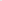 2.2.4. Своевременно вносить плату за предоставляемые Исполнителем образовательные услуги в размере и порядке согласно условиям Договора.2.3. Исполнитель имеет право:2.3.1. Самостоятельно осуществлять образовательный процесс, устанавливать системы оценок, формы, порядок и периодичность промежуточной аттестации Заказчика;2.3.2. Отчислить Заказчика по основаниям и в порядке, предусмотренном законодательством Российской Федерации, Уставом и иными локальными нормативными актами Исполнителя и настоящим Договором;2.3.3. Требовать от Заказчика предоставления гарантии оплаты образовательных услуг.2.3.4. В случае невыполнения Заказчиком обязательств по настоящему Договору или перенесения сроков оказания услуг:— не начинать оказание образовательных услуг до момента оплаты в соответствии с условиями Договора; — приостановить оказание образовательных услуг;— не выдавать оригинал документа об обучении до момента выполнения условий Договора.2.3.5. В случае предоставления подложных документов, всю ответственность за нарушение берет на себя Заказчик. Так же Заказчик гарантирует оплату штрафов за административное правонарушение: в случае его наложения на образовательное учреждение либо на должностное лицо.2.4. Исполнитель обязан:2.4.1. Обеспечить Заказчику оказание образовательных услуг в полном объеме в соответствии с образовательной программой и условиями настоящего Договора.2.4.2. Предоставить Заказчику достоверные и актуальные сведения об образовательной организации, оказываемых платных образовательных услугах, реализуемых образовательных программах, обеспечивающих возможность их правильного выбора.2.4.3. Разрабатывать образовательные программы в соответствии с требованиями действующего законодательства на основании установленных квалификационных требований, профессиональных стандартов и требований соответствующих федеральных государственных образовательных стандартов к результатам освоения образовательных программ.2.4.5. Соблюдать сроки оказания образовательных услуг. Согласовывать с Заказчиком возможное перенесение сроков оказания образовательных услуг.2.4.6. Назначить ответственное лицо для взаимодействия с Заказчиком по всем вопросам, касающимся образовательного процесса.3. Стоимость и порядок оплаты1. Стоимость услуг по Договору составляет  _________(__________) тысяч рублей. НДС не облагается.3.1.1. Сумма денежных средств указанная  в п.3.1. настоящего Договора возврату не подлежит.3.2. Оплата образовательных услуг, оказываемых в соответствии с условиями настоящего Договора производится следующим образом:Оплата производится в безналичном порядке на счет, указанный в разделе  7 настоящего Договора. Факт оплаты подтверждается соответствующими документами банка, с момента зачисления денежных средств на расчетный счет Исполнителя.   3.3. Увеличение стоимости платных образовательных услуг, а также изменение порядка оплаты оформляется дополнительным соглашением к настоящему договору. 4. Ответственность сторон и форс-мажор4.1. За неисполнение либо ненадлежащее исполнение обязательств по Договору Стороны несут ответственность, предусмотренную Договором и законодательством РФ.4.2. Стороны освобождаются от ответственности за частичное или полное невыполнение обязательств по настоящему Договору, если оно явилось следствием обстоятельств непреодолимой силы. Если обстоятельства непреодолимой силы и их последствия будут длиться более 3-х месяцев, то каждая из Сторон будет вправе расторгнуть настоящий Договор, при этом ни одна из Сторон не вправе требовать от другой Стороны возмещения возможных убытков.4.3. Стороны приложат усилия к разрешению возможных споров и разногласий путем переговоров. В случае не достижения договоренности спор будет разрешаться в Арбитражном суде г. Москвы. Обязательно досудебное урегулирование спора (направление претензии).5. Конфиденциальность5.1. Каждая из Сторон обязуется не разглашать и предпринимать все необходимые меры с целью избежать разглашения любой ставшей ей известной в связи с заключением и исполнением настоящего Договора конфиденциальной информации о другой Стороне или ее деятельности.5.2. Любая информация, передаваемая одной Стороной другой Стороне на любом носителе и в любой форме для исполнения последней своих обязательств по Договору, а также сведения, касающиеся предмета Договора, хода его исполнения и достигнутых результатов, является конфиденциальной информацией, кроме информации, указанной в п.5.З. настоящего Договора.5.3. Информация не является конфиденциальной, если она:5.3.1. является общедоступной, то есть: Сторона, передавшая информацию, не принимает мер к охране информации на момент заключения настоящего Договора;— к информации есть доступ в силу требований законодательства Российской Федерации;  информация является публично известной или становится таковой в результате действий или решений Стороны, передавшей информацию;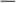 5.3.2. была известна на законных основаниях другой Стороне до момента вступления в силу настоящего Договора. При этом на использование информации не распространялись какие-либо ограничения;5.3.3. была получена другой Стороной от третьих лиц, которые не были связаны обязательством о неразглашении этой информации со Стороной, передавшей информацию.5.4. Каждая Сторона обязуется использовать конфиденциальную информацию исключительно для исполнения своих обязательств по настоящему Договору, не передавать ее третьим лицам и не разглашать иным образом в течение срока действия настоящего Договора и в течение 5 лет с момента окончания срока его действия.6. Срок действия договора и дополнительные условия6.1. Договор вступает в силу после его подписания Сторонами и действует в течение ________ (_________) месяцев после возникновения образовательных отношений.6.2. Договор может быть расторгнут по соглашению Сторон.6.3. Договор может быть расторгнут по инициативе Заказчика в случае его письменного отказа от исполнения настоящего Договора (отказа от прохождения обучения) при условии оплаты Исполнителю фактически понесенных им расходов. При этом датой расторжения Договора считается дата, следующая за датой поступления письменного отказа Исполнителю. Возврат оплаченной Заказчиком стоимости услуг производится в следующем порядке:— в случае расторжения Договора до начала обучения: в размере 100% оплаченной стоимости услуг за вычетом расходов, понесенных Исполнителем (при их наличии);— в случае расторжения Договора после начала обучения: за вычетом стоимости количества часов, прошедших с начала обучения, рассчитанной пропорционально общему объему реализации образовательных услуг по дополнительной профессиональной программе, а также за вычетом иных расходов, понесенных Исполнителем (при наличии);В случае если Заказчик не направил Исполнителю письменный отказ в течение срока обучения, обязательства Исполнителя по Договору считаются исполненными, услуги считаются оказанными в полном объеме и подлежат оплате со стороны Заказчика в размере 100 % стоимости услуг по Договору. 6.4. Договор может быть расторгнут по инициативе Исполнителя в одностороннем порядке в случае: — невыполнения Заказчиком обязанностей по добросовестному освоению образовательной программы и выполнению учебного плана;   установления нарушения порядка приема на обучение по образовательной программе, повлекшего по винеЗаказчика его незаконное зачисление на обучение;— просрочки оплаты Заказчиком стоимости образовательных услуг или иных существенных нарушений условий Договора;— если надлежащее исполнение обязательств по настоящему Договору становится невозможным вследствие действий или бездействия Заказчика.При этом оплаченная Заказчиком стоимость услуг Исполнителю не возвращается.6.5. Договор может быть расторгнут досрочно в соответствии с п. 6.3. и п. 6.4. Договора и по обстоятельствам, не зависящим от воли Заказчика и Исполнителя.6.6. Настоящий Договор составлен в 2 (двух) экземплярах, имеющих одинаковую юридическую силу, по одному для каждой из Сторон. Все изменения, дополнения к Договору, согласованные и подписанные обеимиСторонами, являются его неотъемлемой частью. Все электронные, факсимильные, фото копии Договора и документов, которыми Стороны обмениваются в процессе и в целях выполнения обязательств по Договору, имеют юридическую силу.6.7. Заключением настоящего договора Заказчик, в порядке, установленном Федеральным законом от 27 июля 2006 года №152-ФЗ «О персональных данных» и Федеральным законом от 21 декабря 2012 года №273-ФЗ «Об образовании в Российской Федерации» дает согласие на обработку своих персональных данных НОУ ВО «Московский институт юриспруденции».7. Адреса, реквизиты и подписи сторонРекторНОУ ВО «Московский институт юриспруденции»                                            __________________________/ __________________/Андреева Г.С./                                                                       (_________________________)  		м.п.С условиями настоящего договора, Уставом, правилами внутреннего распорядка обучающихся, правилами приема ознакомлен (-а) и согласен(-а)____________________	_______________          дата	подписьИсполнитель:Заказчик:Негосударственное образовательное учреждение высшего образования «Московский институт юриспруденции» (НОУ ВО «Московский институт юриспруденции»)ИНН 7705337172 КПП 771901001гр. ______________________________________ (________________________________), дата рождения: ___________________место рождения: _________________________Юр. адрес: 105203, РФ, г. Москва, ул. 14-ая Парковая д.6Паспортные данные: паспорт: ____________________________________________________________________________________________________________Телефон 8(495) 532-67-09;Электронная почта: info@miyu.ru,Телефон: ___________________________р/сч  40703810606930000001 ПАО БАНК «ФК Открытие»к/с 30101810945250000297БИК 044525297Адрес регистрации по месту пребывания: г. Москва, __________________________________